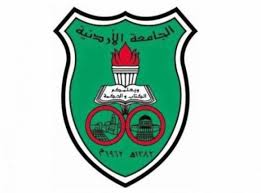 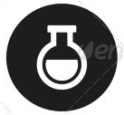 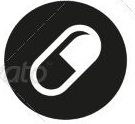 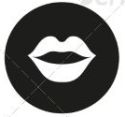 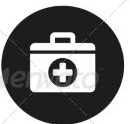 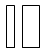 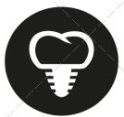 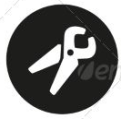 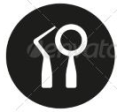 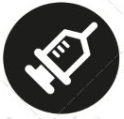 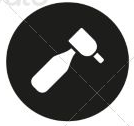 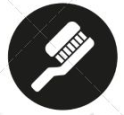 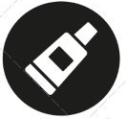 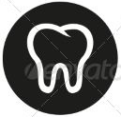 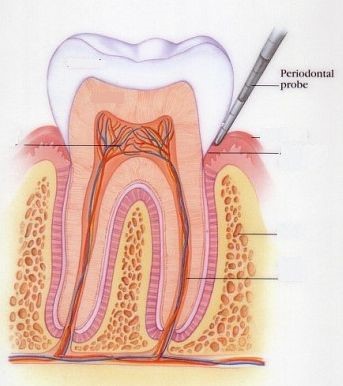 Suture and Suture Materials Main Goals of Suturing Accelerate healing Approximation of the tissues  without tension Tension leads to blood flow reduction and tissue tear which all cause ischemia, necrosis and opening of the wound (due to the inflammatory healing stage causing edema which facilitates the wound opening) Prevent contamination with the oral  cavity As important as incision placement and flap management are to the outcome of the surgical procedure, flap adaptation and stabilization at the end of the procedure are equally important.  The surgeon must not rely on sutures to pull the flap beyond its passive positioning ( flap should stay adapted to its position without suture , sutures help stabilize) , as tension is created on the flap.  In the images, left image shows sutures approximating the ends to protect the marginal boneRight Image shows full closure without tension ( as the mucosal folds are present ( tissue not taught) and there is no blanching ) Compression of blood vessels for hemostasis : specially used on the palate when flaps extends beyond the upper 6 , excessive bleeding happens , therefore a suture is placed by passing the suture needle bello the artery ( greater palatine artery) and along the bone then tied to occlude it and stop the bleeding Provide adequate tension of wound closure : to preventNo dead space Loose enough to obviate ischemia & necrosis Provide support for tissue margins until healing Reduce postoperative pain Prevent bone exposure Permit proper flap positionSpecially in Coronal advancement flap, lateral repositioning , apical repositioning flap .Suture MaterialsResorb able/ Non-resorb ableSynthetic/Natural  Ideal Suturing Material Pliability, for ease of handling (user friendly)Knot security Sterilizability Appropriate elasticity Non-reactivity Adequate tensile strength for wound healing Chemical biodegradability (opposed to foreign body breakdown) meaning  a material that the body wont recognize as foreign to prevent inflammation reaction Examples of suture materials Natural Non-absorbable Silk (braided) ePTFE (monofilament) Nylon (monofilament) Polyester (braided) Absorbable Plain gut (monofilament) Chromic gut (monofilament)Synthetic Polyglycolic (Vicryl) (braided) Polyglycaprone (Monocryl) (monofilament) Polyglyconate (monofilament)Choice of Material( although preference of practitioner determines the material to be used ) 1-Surgical procedure (Ex. For simple extraction and apically repositioned flaps the use of silk is a good choice However, silk is week in tensile strength and knot security While Asethetic procedure, implants, bone graft, soft tissue grafts there is a risk of exposure , it’s better to use a higher tensile strength material like Vicyrl , Nylon or ePTFE 2-Biocompatibility 3-Clinical experience & preference 4-Quality & thickness of tissue  ex. Using 30 gauge in a thin tissue like the gingiva and causes tissue tear . in Perio , 40 ,50 or 60 are only used 5-Rate of absorption vs. time for tissue healing Absorption has to be after the healing or in accordance with it .Knots Knots have to be flat Suture security is the ability of the knot and material to maintain tissue approximation during the healing process.Since the knot strength is always less than the tensile strength of the material, ( this is because the length is less and friction of the material within the knot) when force is applied, the site of disruption is always the knot.( this explains why the knot should not be placed over the wound )Security of the Knot Depends on Coefficient of friction within the knot which is determined by 1-Nature of the material 2-Suture diameter 3-Type of knotBasic suture silk User friendly Inferior to other materials in terms of strength High degree of tissue reaction ( because of the high wettability of the silk , it becomes soaked with saliva , the knot slippage would be higher ))Knot Anatomy3 components Loop: created by the knot Knot: composed of a number of tight throws Ears: the cut ends of the sutureThe knot directions are variable according to opinions , if you do the first clockwise knot then anticlockwise this usually determines the tension and prevents you from correcting it with the final knot However if you do the first two knots in the same direction then do the last knot in opposite direction this means you can control the tension .Note ,  the three knots (steps) mean  stabilize , secure and block  .Principles of Suturing1.Completed knot must be tight,firm,&tied so slippage will not occur2.To avoid wicking of bacteria,knots should not be placed in incision lines3.Knots should be small&the ends cut short(2-3mm)Why short ( so the knot wont slip , and the ends wont discomfort the pt)4.Avoid excessive tension to finer-gauge materials because breakage may occur5.Avoid using a jerking motion,which may break the suture tying ( never take one bite for the two ends. Also , if the suture slips through the tissue after taking a bite , you should try to re-enter through the same point as the first to minimize blood vessel damage )6.Avoid crushing or crimping of suture material by not using needle holders on the the free end for 7.Do not tie sutures too tightly because tissue necrosis may occur(Avoid tissue blanching)8.Maintain adequate traction on one end while tying to avoid loosening the first loop.Suture Removal Area should be swabbed with H2O2(removal of encrusted necrotic tissue & blood and kills the bacteria)Sharp suture scissors should be used to cut the loops of sutures (use an explorer to lift the sutures if they are in the sulcus or closely adapted to the tissue)Never use the blade as it requires traction of the suture and cause injury to the fragile healed tissues.A cotton pliers is used to remove the suturesSurgical Needle DesignEye:press-fitted( press closed over the suture material ) or swaged( has a hole in which suture material is inserted)Body:widest point of needle, called grasping areaPoint:runs from the tip to the maximum cross-sectional area of the body (conventional cutting, reverse cutting, side cutting, taper cut, …)Cutting : it cuts above and bellow ( 2 cuts)While reverse cutting it only causes 1 cut bellow its entry point while the upper part is secured with the suture Round is best but its handling is difficult .Note ,Never hold the needle from its point with holder as it bends and blunts out Needle Holder Selection1.Approximate size for agiven needleThe smallerthe needle,the smaller the needle holder required2.Needle should be grasped ¼to½ the distance from the swaged area to the point3.The tips of the jaws of the needle holder should meet before the remaining portions4.Needle should be placed securely in the tips of the jaws without rocking,twisting  or turning5.Avoid over closure of the needle holder to avoid damaging the needle6.Needle holder should be directed by the thumb Always use the needle holder so that it’s directed outside the pt’s mouth Needle Placement 1.Force applied in the direction following the curvature of the needle2.Suturing from movable to non-movable tissue3.Avoid excessive tissue bites with small needles4.Sharp needles should be used with minimal force5.Do not hold the swaged area nor the point area6.Needle should penetrate tissue at right angles(never force needle)7.Avoid retrieving the needle from the tissue from the tip8.Adequate bite is required (2-3mm)to avoid tissue tearingSuturing TechniquesInterrupted is mostly used as it provides the best control of the surgical site Continuous : is faster used in large flaps and short time left The choice of techniqueIndividual operator’s preferenceEducational backgroundSkill levelSurgical requirementsPeriosteal SuturingIt mainly stabilizes the tissue by connecting it through the suture with the underlying ( periosteal tissue)Interrupted SuturesCircumferential, direct, or loopFigure eight ( out-in then on the other end out-in) Vertical or horizontal mattressIntrapapillary placementA variant of the horizontal mattress is the cross or X suture At one end you start out-in then on the opposing end in-out Then enter the first end as out-in Please note that I have added all the information that the Doctor mentioned during the lecture .Please go back to the handout for the illustrations Best of Luck Seniors  1Lecture No.4/4/2015Date:Ahmad Abdelsalam Doctor:Dima AbuBaker Done by: